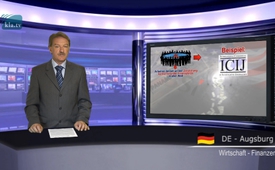 US-double standards – The economic war enters the next round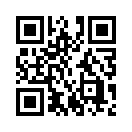 Presently the global masterminds behind the major US-banks are forcing the destruction of competing financial centers all over the world.
E.g. three months ago the so called Panama Papers were brought to the public by a journalists' association called ICIJ - International Consortium of Investigative Journalists as a scandal disclosure. Millions of pieces of data were forwarded to the &quot;Süddeutsche Zeitung&quot; by the ICIJ, which in turn released the names of suspected tax fraudsters all over the world.Presently the global masterminds behind the major US-banks are forcing the destruction of competing financial centers all over the world.
E.g. three months ago the so called Panama Papers were brought to the public by a journalists' association called ICIJ - International Consortium of Investigative Journalists as a scandal disclosure. Millions of pieces of data were forwarded to the "Süddeutsche Zeitung" by the ICIJ, which in turn released the names of suspected tax fraudsters all over the world. It is worth noting that the ICIJ is financed by the masterminds behind the large US-banks such as the Rockefeller Family Fund and the Open Society Foundation of US-billionaire George Soros. Details can be found in the broadcast of April 7, 2016 (www.kla.tv/8036).
The financial center of Panama has been heavily discredited and damaged through the 'Panama-revelations'. All over the globe people were shocked about the example of  Panamanian mailbox-companies, about the tax loopholes and tax oases in general. But it hardly came up that the USA itself simultaneously opened an entirely new large offshore center in Arizona - in addition to its existing financial centers such as Delaware. Insiders already call it the third largest tax loophole in the world. Thus Panama's uncertain customers were immediately offered a new tax loophole.
Unfortunately this US-double-moral-standard has system, therefore we come to the most recent example in Switzerland:

The Swiss bank BSI from Ticino has existed since 1873. Or rather, it existed because it disappeared a few weeks ago just  overnight. This was due to alleged shady dealings in Singapore by the BSI, which the Wall Street Journal reported on in large format. While – as a consequence of the revelations – the Swiss bank had to close its doors, at the same time the US bank Goldman Sachs  got away with large profits.

The private Swiss bank BSI is accused to have washed money for the Malaysian state fund "1MDB" on a large scale via its subsidiary in Singapore and put on the side excessive fees for themselves.
What at first glance once again looks like an ordinary criminal offense of a Swiss bank that further discredits the Swiss banking landscape, shows at a closer look that the BSI had gotten entangled in a rip-off, in which Goldman Sachs had managed to set aside previously the lion's share.
Actually it became known that the German Goldman Sachs top banker Tim Leissner set aside 600 million US dollars in the same crooked business in Singapore for himself and Goldman Sachs before the Swiss BSI Bank was even involved in the matter as the German newspaper "Die Welt" reported on March 15, 2016. While Goldman Sachs got away irreproachably with a minimum of 600 million dollars profit, the 80 million dollars in fees from the same business broke the neck of the BSI Bank. Furthermore, it is said that Goldman Sachs had also accepted that Leissner worked with a purchased doctorate, according to the newspaper "Die Welt".
These double standards show that the masterminds of US-financial centers are not about denouncing apparent shortcomings, but rather consolidate its hegemony and eliminate unwanted competition.
Other examples are shown in the program - "Panama Papers" - the hypocritical double game of the USA: (www.kla.tv/8068) Until today the United States have refused to sign an important OECD agreement that would guarantee much more transparency in the  finance business while forcing all the other industrialized nations of the Western world to sign it. But those who really want to do something for the financial transparency and want to eliminate dark financial flows, must not practice double standards themselves.from k.h.c.Sources:http://insideparadeplatz.ch/2016/05/24/bsi-143-jahre-ausradiert-aus-gier-und-crime/
http://www.welt.de/wirtschaft/article153303476/Die-letzte-Party-des-deutschen-Regenmachers.htm
http://www.bernerzeitung.ch/ausland/amerika/die-doppelte-offshoremoral-der-usa/story/24484187This may interest you as well:---Kla.TV – The other news ... free – independent – uncensored ...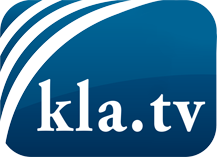 what the media should not keep silent about ...Little heard – by the people, for the people! ...regular News at www.kla.tv/enStay tuned – it’s worth it!Free subscription to our e-mail newsletter here: www.kla.tv/abo-enSecurity advice:Unfortunately countervoices are being censored and suppressed more and more. As long as we don't report according to the ideology and interests of the corporate media, we are constantly at risk, that pretexts will be found to shut down or harm Kla.TV.So join an internet-independent network today! Click here: www.kla.tv/vernetzung&lang=enLicence:    Creative Commons License with Attribution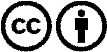 Spreading and reproducing is endorsed if Kla.TV if reference is made to source. No content may be presented out of context.
The use by state-funded institutions is prohibited without written permission from Kla.TV. Infraction will be legally prosecuted.